Mai2022Les ODD dans le mondeChoisis ta planèteDepuis 2012, Choisis Ta Planète co-construit des ressources audiovisuelles avec des associations de pays en voie de développement, spécialisées sur les enjeux liés aux Objectifs de Développement Durable. Il s’agit principalement de documentaires et de courts-métrages fictions. Les films sont ensuite utilisés pour sensibiliser les populations locales, mais aussi pour mener des ateliers autour du Développement Durable, auprès des écoles et des centres extrascolaires.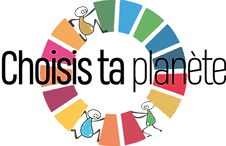 12345678910111213141516171819202122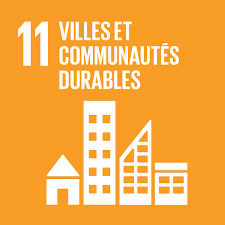 Journée mondiale de la Biodiversité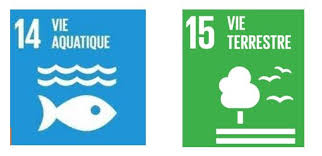 232425262728293031